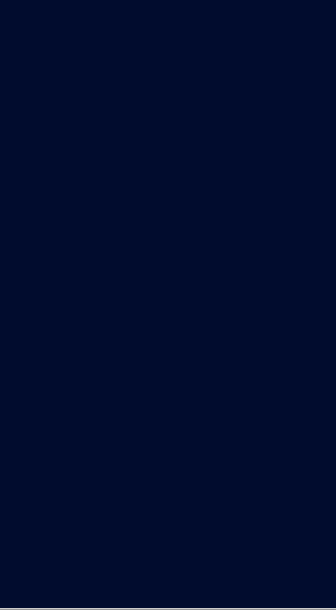 Indholdsfortegnelse1	Kontrakttildelende myndighed	32	Ansøgningsmaterialet	33	Baggrund og formål	33.1	Kontorfællesskabet	43.2	Netværket	43.3	De borgerrettede sociale aktiviteter	44	Kontraktens genstand	44.1	Antal af udbudte kontrakter	45	Ansøgningsprocessen	55.1	Regelsæt og ansvar	55.2	Tidsplan	55.3	Kommunikation	55.4	Sprog	65.5	Tilbagelevering af tilbud	65.6	Ansøgningsomkostninger	65.7	Fortrolighed	65.8	Annullation af ansøgningsproceduren	66	Afgivelse af ansøgninger	66.1	Dokumenter til brug for tildeling af kontrakt	66.2	Ansøgningsfrist	66.3	Forbehold	77	Tildeling af kontrakt	77.1	Kriterier for tildeling	78	Underretning om tildelingsbeslutning	8Kontrakttildelende myndighedDen ansøgende myndighed under denne ansøgning:Københavns Kommune Borgercenter Børn og UngeStaben Griffenfeldsgade 442. sal 2200 København NDanmarkCVR-nummer: 64942212(herefter benævnt ”Københavns Kommune”)AnsøgningsmaterialetUd over nærværende ansøgningsbetingelser består ansøgningsmaterialet af følgende bestanddele:Bilag 1 – Kontrakt om aktivitetsbaserede arbejdspladserBilag 2 – AnsøgningHusorden for FishTankBaggrund og formålBorgercenter Børn og Unge har etableret en social hub kaldet FishTank, som udgør en platform for et styrket samarbejde mellem borgercentret og aktører fra almen- og civilsamfundet med borger i udsatte positioner. FishTank er et samlingssted, hvor civil- og almensamfundet møder Socialforvaltningen og sammen udtænker og udvikler nye løsninger til gavn for borgere i udsatte positioner i København. Dette faciliteres gennem et fysisk kontorfællesskab og et husets netværk, hvor de fælles fysiske rammer og netværket skaber mulighed for synergieffekter mellem forvaltningen og civilsamfundet. Tankegangen er således, at samarbejder opstår, når samarbejdspartnere er synlige og indenfor rækkevidde, gennem uformelle møder, og gennem de formaliserede netværksaktiviteter.Formålet med FishTank er at:Skabe konkrete brobygningsmuligheder til almen- og civilsamfundets og dyrke fællesskaber for og med borgere i udsatte positioner.Styrke aktører på både det sociale område og andre i at arbejde på tværs af sektorer og skabe nye netværk.Facilitere tværsektorielt samarbejde og nye løsninger på det sociale område. Det er ambitionen, at FishTank skal være med til at skabe nye løsninger for udsatte mennesker, FishTank har tre delelementer:Sociale aktiviteter og nye tiltagHuse et kontorfællesskab ogArbejde med at opbygge og udvide netværk på tværs af sektorer og samarbejdspartnere. Kontorfællesskabet og netværkFishTanks kontorfællesskab ligger på Ingerslevgade 44 i Kødbyen på Vesterbro. Kontorfællesskabet er et fysisk arbejdssted, der består af cirka 40-50 kontorpladser samt mødelokaler. I dagligdagen vil kontorfællesskabet konkret bestå af forskellige aktører som kommer fra både kommunen, det private erhvervsliv, civilsamfundet, NGO´er, forskere, frivillige foreninger og andre som ønsker at bidrage med at løse sociale problemstillinger nu og i fremtiden. Netværket i FishTank er et samarbejds- og nytænkningsforum, hvor alle samarbejdsaktører fra kontorfællesskabet er med, men netværket giver også plads til de samarbejdsaktører, der ikke har interesse i eller kan få plads i kontorfællesskabet.Kontorfællesskabet vil løbende danne ramme om samarbejdsaktiviteter, som hele netværket kan blive en del af. Afhængigt af aftalerne med aktørerne i netværket, kan aktiviteterne fx være workshops, debatter eller lign. centreret omkring udsatte borgere, både i huset og i gården. Det er således muligt at bruge alle husets faciliteter alt afhængigt af tema og formål.  Kontraktens genstandVed nærværende ansøgning indhenter den daglige ledelse af huset ansøgninger på indgåelsen af kontrakt om aktivitetsbaserede arbejdspladser med fokus på socialt udsatte borgere. Kravene til kontraktindgåelse fremgår af bilag 1 og ansøgeren skal ved ansøgningens fremsendelse, være villig til at indgå i kontraktforholdet på de vilkår, der fremgår af bilag 1. Antal af udbudte kontrakterKøbenhavns Kommunes/FishTank ønsker at indgå kontrakt med så mange ansøgere som huset kan rumme at have kontorpladser til   FishTank forbeholder sig retten til at tildele færre eller flere kontrakter. AnsøgningsprocessenRegelsæt og ansvarAnsøgeren bærer risikoen for, at ansøgningen afgives i overensstemmelse med ansøgningsmaterialet. Ansøgeren må påregne, at Københavns Kommune kan være nødsaget til at se bort fra en i øvrigt attraktiv ansøgning, hvis ansøgningen ikke lever op til de fastsatte krav.TidsplanKøbenhavns Kommune forventer at gennemføre udbudsprocessen i henhold til nedenstående tidsplan.Tidsplanen er alene udtryk for København Kommunes forventede gennemførelse af ansøgningsprocessen, hvorfor tidspunkterne kan blive ændret, og tidspunkterne efter ansøgningsfristen alene er vejledende.KommunikationHenvendelser til FishTankHenvendelser til Københavns Kommune / FishTank forud for ansøgningsafgivelsen skal skriftligt ske via mail.Ansøgerne kan stille spørgsmål til udbudsmaterialet.Bliver ansøgerne opmærksomme på fejl eller uhensigtsmæssigheder ved ansøgningsmaterialet, kan ansøgerne gøre Københavns Kommune opmærksom herpå, således at Københavns Kommune får mulighed for at afhjælpe forholdet med en ændring af ansøgningsmaterialet i det omfang det vurderes relevant. Opfordringen omfatter også eventuelle uhensigtsmæssigt formulerede kontraktkrav, som har betydning for ansøgerne generelt.Ansøgerne opfordres til at rette henvendelse til Københavns Kommune/FishTank så tidligt som muligt. SprogKommunikation og ansøgninger skal være på dansk.Tilbagelevering af tilbud Ansøgerne kan ikke forlange sin ansøgning tilbageleveret fra Københavns Kommune/FishTank.AnsøgningsomkostningerOmkostninger forbundet med at afgive ansøgning er Københavns Kommune uvedkommende.FortrolighedKøbenhavns Kommune vil så vidt muligt sikre fortroligheden af alle fortrolige oplysninger i ansøgningerne. I den udstrækning, hvor ansøgeren selv anser oplysninger for at være fortrolige, bedes dette tydeligt og specifikt angivet i ansøgningen, hvorefter Københavns Kommune vil tilstræbe, at oplysningerne ikke videregives, medmindre oplysningerne er offentligt tilgængelige i forvejen eller på tilsvarende måde ikke kan anses som fortrolige. Generelle angivelser eller lignende kan ikke forventes tillagt betydning.Fortrolighedstilsagnet må i sagens natur vige i den udstrækning, hvor lovgivningen forpligter Københavns Kommune til at videregive oplysninger til tredjemand. Københavns Kommune er til enhver tid berettiget til at anvende oplysninger i den udstrækning, hvor dette er til berettiget varetagelse af Københavns Kommune interesser under en rets- eller klagesag med tilknytning til udbuddet.Annullation af ansøgningsprocedurenIndtil ansøgningsprocessen er afsluttet med indgåelse af kontrakt, vil Københavns Kommune være berettiget til at annullere ansøgningsproceduren, medmindre det konkret strider mod de forvaltningsretlige principper om saglighed, økonomisk forsvarlig forvaltning, forbuddet mod varetagelse af uvedkommende hensyn, ligebehandlingsprincippet og proportionalitetsprincippet.Ansøgerne kan ikke kræve erstatning i anledning af Københavns Kommunes annullation af ansøgningsproceduren. Afgivelse af ansøgningerDokumenter til brug for tildeling af kontraktAnsøgeren skal i sit fremsende en udfyldt ansøgning (bilag 2) skriftligt pr. mail.AnsøgningsfristAnsøgninger skal for at være rettidige og kunne tages i betragtning være Københavns Kommune i hænde senest:Den 01.07.2024Tilbud, der modtages efter ansøgningsfristens udløb, kan ikke forventes at blive taget i betragtning.ForbeholdKøbenhavns Kommune forbeholder sig retten til at afvise enhver ansøgning, der tager forbehold for ansøgningsmaterialets bestemmelser. Ansøgerne opfordres derfor til ikke at tage forbehold eller opstille forudsætninger for sin ansøgning, da forbehold og forudsætninger indebærer en risiko for, at ansøgningen ikke vil blive taget i betragtning. Hvis ansøgeren alligevel vælger at tage forbehold eller opstille forudsætninger, bedes ansøgeren udtrykkeligt angive forbeholdet eller forudsætningen og redegøre for baggrunden. Københavns Kommune forbeholder sig retten til at anmode ansøgerne om at supplere, præcisere eller fuldstændiggøre ufuldstændige eller fejlbehæftede ansøgninger ved at indsende relevante oplysninger eller dokumenter i overensstemmelse med de forvaltningsretlige principper om saglighed, økonomisk forsvarlig forvaltning, forbuddet mod varetagelse af uvedkommende hensyn, ligebehandlingsprincippet og proportionalitetsprincippet.Tildeling af kontraktKriterier for tildelingKøbenhavns Kommune vil tildele kontrakterne til de ansøgere, der har afgivet de bedste ansøgninger, hvilket identificeres på grundlag af nedenstående ansøgningskriterier. Udover de nævnte kriterier, vil huset løbende kunne optage medlemmer, hvis der opstår ledige pladser, og ansøgerne er på venteliste.Københavns Kommune vil anvende følgende kriterier og delkriterier med den for hvert kriterium anførte vægt:Vurdering af ansøgningskriterierVed vurdering af ansøgningskriterierne vil der blive lagt vægt på følgende delkriterier:Engagement i socialt arbejde. Ansøgeren skal beskrive, hvordan ansøgeren ser sig selv indgå i nye sociale løsninger og aktiviteter til gavn for udsatte borgere i København. Det er ikke et krav at ansøgeren forud for ansøgningen, har erfaring med socialt arbejde eller har arbejdet med sådan profil tidligere. Men ansøgeren skal som en del af FishTank fællesskabet, beskrive, hvorledes ansøgeren vil udvikle denne profil. Engagement i kontorfællesskabet og netværket. Ansøgeren skal beskrive, hvordan ansøgeren ser sig selv indgå i kontorfællesskabet, jf. pkt. 3.1., samt hvilke fordele og hvilket udbytte ansøgeren ser ved denne arbejdsform. Københavns Kommune lægger ved pointgivning vægt på ansøgerens engagement i kontorfællesskabet, herunder det faglige og sociale udbytte til gavn for borgere i udsatte positioner. Ansøgeren skal også beskrive, hvordan ansøgeren ser sig selv indgå i netværket, jf. pkt. 3.1., samt hvilke fordele og hvilket udbytte ansøgeren ser ved deltagelse i netværket. Københavns Kommune lægger ved pointgivning vægt på ansøgerens engagement i netværket, herunder det faglige og sociale udbytte for socialt arbejde på tværs. Engagement i udviklingsaktiviteter: Ansøgeren skal beskrive, hvordan ansøgeren ser sig selv deltage i de udviklingsaktiviteter på socialområdet for udsatte borgere., jf. pkt. 3.1., samt hvilke fordele og hvilket udbytte ansøgeren ser ved at have udviklingsaktiviteter. Københavns Kommune lægger ved pointgivning vægt på ansøgerens engagement i udviklingsaktiviteter, herunder det faglige og sociale udbytte for socialt arbejde nu og i fremtiden.Der tildeles ét point for hver af ovenstående delkriterier. Disse point omregnes i henhold til deres vægtning og lægges sammen til et samlet og endeligt pointtal. Der vil blive tildelt fra 0-8 point for hvert punkt, ud fra pointskalaen i pkt. 7.1.2. De givne point omregnes efter procentsatserne i pkt. 7.1. for at give et samlet pointtal.  Pointskala til bedømmelse af ansøgerens ansøgningUnderretning om tildelingsbeslutningKøbenhavns Kommune vil samtidig og skriftligt underrette alle ansøgere om hvilken ansøgere, som vil blive tildelt den kontrakterne i FishTank.Borgercenter Børn og UngeKøbenhavns KommuneAnsøgningsbetingelserkontrakt om aktivitetsbaserde arbejdspladserAktivitetTidsplanOffentliggørelse af ansøgningsmaterialeFrist for ansøgerne til at indsende ansøgningerMeddelelse af vindende ansøgereUnderskrivelser af kontrakterneKontrakten træder i kraftAnsøgningskriteriumVægtningDelkriterierVægtningEngagement i FishTank 100 %Engagement i socialt arbejdeEngagement i kontorfællesskabet og netværketEngagement i udviklings -aktiviteter.30 %30 %40 %Vurdering af underkriterietPointBedst mulig opfyldelse af kriteriet8Glimrende opfyldelse af kriteriet7God opfyldelse af kriteriet6Over middel opfyldelse af kriteriet5Middel opfyldelse af kriteriet4Under middel opfyldelse af kriteriet3Mindre tilfredsstillende opfyldelse af kriteriet2Ringe opfyldelse af kriteriet1Dårlig opfyldelse af kriteriet 0